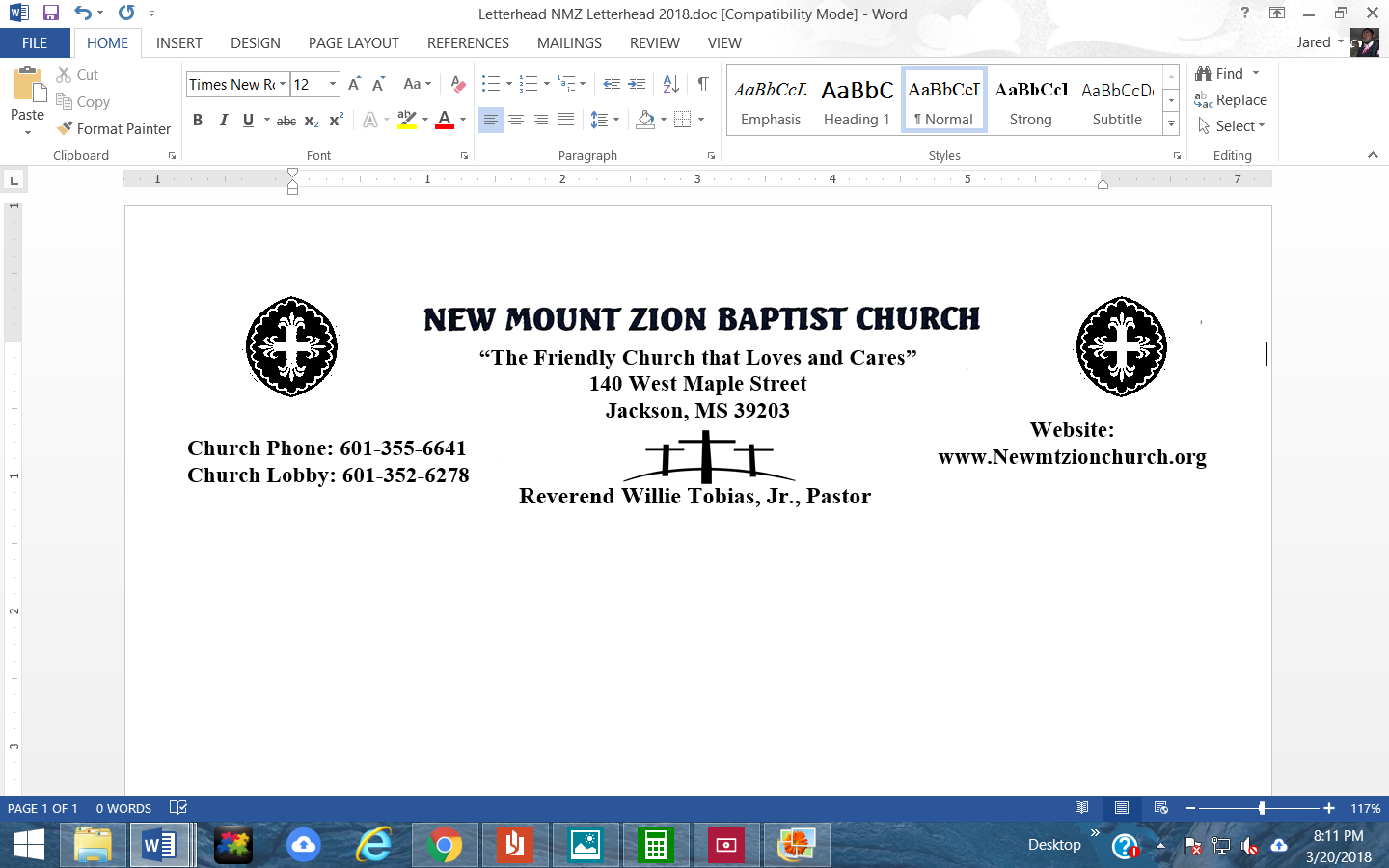                                                                              June 27, 2022                                                                                                     Genesis Chapter 45:4-28           “Revelation, Response and Reviving- God’s Grace is Available to Everyone”Points to Ponder: Genesis 45 is a beautiful illustration of God’s abundant provision for His people. Through Joseph, God provided abundantly beyond what Jacob and his other sons ever could have expected. It shows how God provided for all their physical, emotional and spiritual needs, in His timing, not theirs, in ways they never could have expected. It was through grace, not through merit that God saved all of them from dying in famine, as one part of His amazing, eternal plan.In reading verses 4-8, was Joseph angry with his brothers? In Joseph’s testimony, what was his explanation for what had happened? (Sis. Victoria Bingham)What did Joseph say the brothers should do next in verses 9-15? Why?  What does all this show regarding how thoroughly Joseph thought out this situation? (Dr. Dolores Wright)Briefly summarize verses 16-24 as Pharaoh and Joseph send the brothers home with many gifts.        (Dr. Hymethia Thompson)In verses 25-26, What was Jacob’s first response when the brothers told him Joseph was alive in Egypt? (Sis. Carolyn Fleming)What was it that convinced Jacob, and what did he conclude? How would this affect Jacob? verses 27-28( Leslie Jennings)? 